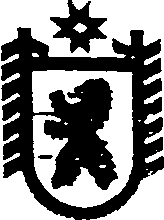 Республика КарелияСОВЕТ  СЕГЕЖСКОГО  МУНИЦИПАЛЬНОГО  РАЙОНА XXVII   ЗАСЕДАНИЕ      VI  СОЗЫВАРЕШЕНИЕот  28 января    2016 года    №    237СегежаОб утверждении Положения о  порядке сообщения главой Сегежского муниципального района   о получении подарка в связи с протокольными мероприятиями, служебными командировками и другими официальными мероприятиями, участие в которых связано  с исполнением им служебных (должностных) обязанностей, сдачи и оценки подарка, реализации (выкупа) и зачисления средств, вырученных от его реализации       (в редакции решения от  11.05.2017   №    347)В целях реализации Постановления Правительства Российской Федерации от 09.01.2014 № 10 «О порядке сообщения отдельными категориями лиц о получении подарка в связи с протокольными мероприятиями, служебными командировками и другими официальными мероприятиями, участие в которых связано  с исполнением ими служебных (должностных) обязанностей, сдачи и оценки подарка, реализации (выкупа) и зачисления средств, вырученных от его реализации»       Совет Сегежского муниципального района р е ш и л: 1. Утвердить  прилагаемое Положение о порядке  сообщения  главой  Сегежского муниципального района  о получении подарка в связи с протокольными мероприятиями, служебными командировками и другими официальными мероприятиями, участие в которых связано  с исполнением им служебных (должностных) обязанностей, сдачи и оценки подарка, реализации (выкупа) и зачисления средств, вырученных от его реализации.        2. Управлению делами администрации Сегежского муниципального района (Г.Д.Репешовой) организовать ознакомление муниципальных служащих аппарата Совета Сегежского  муниципального района  с   настоящим решением   под роспись.3. Отделу информационных технологий администрации Сегежского муниципального района (Т.А.Слиж) обнародовать настоящее решение  путем размещения официального текста настоящего решения в информационно-телекоммуникационной сети «Интернет» на официальном сайте администрации Сегежского муниципального района  http://home.onego.ru/~segadmin.       4. Настоящее решение вступает в силу со дня его обнародования.               Председатель СоветаСегежского муниципального района                      Глава Сегежского муниципального района                                                                      С.Ф.Тюков Разослать: в дело-3,  УД – 2.  (в редакции решения от  12.05.2017   №    347)ПОЛОЖЕНИЕ о порядке сообщения  главой  Сегежского муниципального района  о получении подарка в связи с протокольными мероприятиями, служебными командировками и другими официальными мероприятиями, участие в которых связано  с исполнением им служебных (должностных) обязанностей, сдачи и оценки подарка, реализации (выкупа) и зачисления средств, вырученных от его реализации 1. Настоящее Положение   определяет порядок   сообщения главой  Сегежского муниципального района  о получении подарка в связи с протокольными мероприятиями, служебными командировками и другими официальными мероприятиями, участие в которых связано  с исполнением им служебных (должностных) обязанностей, сдачи и оценки подарка, реализации (выкупа) и зачисления средств, вырученных от его реализации.  2. Для целей настоящего Положения   используются  понятия, определенные пунктом 2  Типового положения  о сообщении  отдельными категориями лиц о получении подарка в связи с протокольными мероприятиями, служебными командировками и другими официальными мероприятиями, участие в которых связано  с исполнением ими служебных (должностных) обязанностей, сдачи и оценки подарка, реализации (выкупа) и зачисления средств, вырученных от его реализации, утвержденного постановлением  Правительства Российской Федерации от 09.01.2014 № 10. 3. Глава Сегежского муниципального района не вправе получать подарки от физических (юридических) лиц в связи с их должностным положением или исполнением ими служебных (должностных) обязанностей, за исключением подарков, полученных в связи с протокольными мероприятиями, служебными командировками и другими официальными мероприятиями, участие в которых связано с исполнением им служебных (должностных) обязанностей.4. Глава Сегежского муниципального района  обязаны уведомлять обо всех случаях получения подарка в связи с протокольными мероприятиями, служебными командировками и другими официальными мероприятиями, участие в которых связано с исполнением им служебных (должностных) обязанностей, в соответствии с настоящим порядком. 5. Уведомление о получении подарка в связи с протокольными мероприятиями, служебными командировками и другими официальными мероприятиями, участие в которых связано с исполнением служебных (должностных) обязанностей (далее - уведомление), составленное согласно приложению к настоящему Положению, представляется не позднее 3 рабочих дней со дня получения подарка в управление делами администрации Сегежского муниципального района.  К уведомлению прилагаются документы (при их наличии), подтверждающие стоимость подарка (кассовый чек, товарный чек, иной документ об оплате (приобретении) подарка).В случае если подарок получен во время служебной командировки, уведомление представляется не позднее 3 рабочих дней со дня возвращения лица, получившего подарок, из служебной командировки.При невозможности подачи уведомления в сроки, указанные в абзацах первом и втором настоящего пункта, по причине, не зависящей от главы Сегежского муниципального района, оно представляется не позднее следующего дня после ее устранения.6. Уведомление составляется в 2 экземплярах, один из которых возвращается лицу, представившему уведомление, с отметкой о регистрации, другой экземпляр направляется в комиссию по поступлению и выбытию активов  муниципальной казны Сегежского  муниципального района (далее- комиссия).7. Утратил силу. - Решение Совета Сегежского муниципального района от  12.05.2017   №    347)8. Подарок, полученный главой  Сегежского муниципального района, независимо от его стоимости, подлежит передаче на хранение в порядке, предусмотренном пунктом 7 настоящего Положения.9. До передачи подарка по акту приема-передачи ответственность в соответствии с законодательством Российской Федерации за утрату или повреждение подарка несет лицо, получившее подарок.10. В целях принятия к бухгалтерскому учету подарка в порядке, установленном законодательством Российской Федерации, определение его стоимости проводится на основе рыночной цены, действующей на дату принятия к учету подарка, или цены на аналогичную материальную ценность в сопоставимых условиях с привлечением при необходимости комиссии. Сведения о рыночной цене подтверждаются документально, а при невозможности документального подтверждения - экспертным путем. Подарок возвращается сдавшему его лицу по акту приема-передачи в случае, если его стоимость не превышает 3 тыс. рублей.11. Комитет по управлению муниципальным имуществом и земельными ресурсами  администрации Сегежского муниципального района  обеспечивает включение в установленном порядке принятого к бухгалтерскому учету подарка, стоимость которого превышает 3 тыс. рублей, в реестр  муниципального имущества муниципального образования «Сегежский муниципальный район».12.  Глава   Сегежского муниципального района, сдавший подарок, может его выкупить, направив в Совет Сегежского муниципального района  соответствующее заявление не позднее двух месяцев со дня сдачи подарка.  13.  Управление делами администрации Сегежского муниципального района  в течение 3 месяцев со дня поступления заявления, указанного в пункте 12 настоящего Положения, организует оценку стоимости подарка для реализации (выкупа) и уведомляет в письменной форме лицо, подавшее заявление, о результатах оценки, после чего в течение месяца заявитель выкупает подарок по установленной в результате оценки стоимости или отказывается от выкупа.14. В случае если в отношении подарка, изготовленного из драгоценных металлов и (или) драгоценных камней, не поступило от главы  Сегежского муниципального района  заявление, указанное в пункте 12 настоящего Положения, либо в случае отказа указанных лиц от выкупа такого подарка подарок, изготовленный из драгоценных металлов и (или) драгоценных камней, подлежит передаче управлением делами администрации Сегежского муниципального района в федеральное казенное учреждение "Государственное учреждение по формированию Государственного фонда драгоценных металлов и драгоценных камней Российской Федерации, хранению, отпуску и использованию драгоценных металлов и драгоценных камней (Гохран России) при Министерстве финансов Российской Федерации" для зачисления в Государственный фонд драгоценных металлов и драгоценных камней Российской Федерации.15. Подарок, в отношении которого не поступило заявление, указанное в пункте 12 настоящего Положения, может использоваться Советом Сегежского муниципального района   с учетом заключения комиссии   о целесообразности использования подарка для обеспечения деятельности Совета Сегежского муниципального района.16. В случае нецелесообразности использования подарка глава  Сегежского  муниципального района принимает решение о реализации подарка и проведении оценки его стоимости для реализации (выкупа), осуществляемой комитетом  по управлению муниципальным имуществом и земельными ресурсами  администрации Сегежского муниципального района  посредством  проведения торгов в порядке, предусмотренном законодательством Российской Федерации.17. Оценка стоимости подарка для реализации (выкупа), предусмотренная пунктами 13 и 16 настоящего Порядка, осуществляется субъектами оценочной деятельности в соответствии с законодательством Российской Федерации об оценочной деятельности.18. В случае если подарок не выкуплен или не реализован, глава  Сегежского муниципального района  принимается решение о повторной реализации подарка, либо о его безвозмездной передаче на баланс благотворительной организации, либо о его уничтожении в соответствии с законодательством Российской Федерации.19. Средства, вырученные от реализации (выкупа) подарка, зачисляются в доход  бюджета Сегежского муниципального района в порядке, установленном бюджетным законодательством Российской Федерации.                                                 ---------------------Уведомление о получении подарка от "__" ________ 20__ г.    Извещаю о получении ___________________________________________________(дата получения)подарка(ов) на ____________________________________________________________(наименование протокольного мероприятия, служебнойкомандировки, другого официального мероприятия, место                                   и дата проведения)Приложение: ______________________________________________ на _____ листах.(наименование документа)Лицо, представившееуведомление         _________  _________________________  "__" ____ 20__ г.                                           (подпись)            (расшифровка подписи)Лицо,     принявшееуведомление         _________  _________________________  "__" ____ 20__ г.                                         (подпись)               (расшифровка подписи)Регистрационный номер в журнале регистрации уведомлений ___________________"__" _________ 20__ г.--------------------------------<*> Заполняется при наличии документов, подтверждающих стоимость подарка.УТВЕРЖДЕНОрешением Совета Сегежского муниципального района от 28 января 2016 г. № 237ПРИЛОЖЕНИЕк Порядку сообщения  главой  Сегежского муниципального района и муниципальным служащим аппарата Совета Сегежского муниципального района о получении подарка в связи с протокольными мероприятиями, служебными командировками и другими официальными мероприятиями, участие в которых связано  с исполнением ими служебных (должностных) обязанностей, сдачи и оценки подарка, реализации (выкупа) и зачисления средств, вырученных от его реализации В управление делами администрации Сегежского муниципального района от ________________________________(фамилия, имя, отчество)___________________________________(занимая должность)Наименование подаркаХарактеристика подарка, его описаниеКоличество предметовСтоимость в рублях <*>1. 2. 3. Итого